Зарегистрировано в Минюсте России 18 февраля 2013 г. N 27145МИНИСТЕРСТВО ЗДРАВООХРАНЕНИЯ РОССИЙСКОЙ ФЕДЕРАЦИИПРИКАЗот 24 декабря 2012 г. N 1380нОБ УТВЕРЖДЕНИИ СТАНДАРТАСПЕЦИАЛИЗИРОВАННОЙ МЕДИЦИНСКОЙ ПОМОЩИ ДЕТЯМ ПРИ ХРОНИЧЕСКОЙБАКТЕРИАЛЬНОЙ ИНФЕКЦИИВ соответствии со статьей 37 Федерального закона от 21 ноября 2011 г. N 323-ФЗ "Об основах охраны здоровья граждан в Российской Федерации" (Собрание законодательства Российской Федерации, 2011, N 48, ст. 6724; 2012, N 26, ст. 3442, 3446) приказываю:Утвердить стандарт специализированной медицинской помощи детям при хронической бактериальной инфекции согласно приложению.МинистрВ.И.СКВОРЦОВАПриложениек приказу Министерства здравоохраненияРоссийской Федерацииот 24 декабря 2012 г. N 1380нСТАНДАРТСПЕЦИАЛИЗИРОВАННОЙ МЕДИЦИНСКОЙ ПОМОЩИ ДЕТЯМ ПРИ ХРОНИЧЕСКОЙБАКТЕРИАЛЬНОЙ ИНФЕКЦИИКатегория возрастная: детиПол: любойФаза: хроническаяСтадия: обострениеОсложнения: вне зависимости от осложненийВид медицинской помощи: специализированная медицинская помощьУсловия оказания медицинской помощи: в дневном стационареФорма оказания медицинской помощи: плановаяСредние сроки лечения (количество дней): 15    Код по МКБ X <*>           A49.3   Инфекция, вызванная микоплазмой,    Нозологические единицы             неуточненная                               A56.4   Хламидийный фарингит                               A70     Инфекция, вызываемая Chlamydia                                       psittaci                               A74.0+  Хламидийный конъюнктивит (H13.1)                               A74.8   Другие хламидийные болезни                               A74.9   Хламидийная инфекция неуточненная                               B96.0   Mycoplasma pneumoniae [M.pneumoniae]                                       как причина болезней,                                       классифицированных в других рубриках                               J15.7   Пневмония, вызванная Mycoplasma                                       pneumoniae                               J16.0   Пневмония, вызванная хламидиями                               J20.0   Острый бронхит, вызванный Mycoplasma                                       pneumoniae1. Медицинские мероприятия для диагностики заболевания, состояния--------------------------------<1> Вероятность предоставления медицинских услуг или назначения лекарственных препаратов для медицинского применения (медицинских изделий), включенных в стандарт медицинской помощи, которая может принимать значения от 0 до 1, где 1 означает, что данное мероприятие проводится 100% пациентов, соответствующих данной модели, а цифры менее 1 - указанному в стандарте медицинской помощи проценту пациентов, имеющих соответствующие медицинские показания.2. Медицинские услуги для лечения заболевания, состояния и контроля за лечением3. Перечень лекарственных препаратов для медицинского применения, зарегистрированных на территории Российской Федерации, с указанием средних суточных и курсовых доз--------------------------------<*> Международная статистическая классификация болезней и проблем, связанных со здоровьем, X пересмотра.<**> Международное непатентованное или химическое наименование лекарственного препарата, а в случаях их отсутствия - торговое наименование лекарственного препарата.<***> Средняя суточная доза.<****> Средняя курсовая доза.Примечания:1. Лекарственные препараты для медицинского применения, зарегистрированные на территории Российской Федерации, назначаются в соответствии с инструкцией по применению лекарственного препарата для медицинского применения и фармакотерапевтической группой по анатомо-терапевтическо-химической классификации, рекомендованной Всемирной организацией здравоохранения, а также с учетом способа введения и применения лекарственного препарата. При назначении лекарственных препаратов для медицинского применения детям доза определяется с учетом массы тела, возраста в соответствии с инструкцией по применению лекарственного препарата для медицинского применения.2. Назначение и применение лекарственных препаратов для медицинского применения, медицинских изделий и специализированных продуктов лечебного питания, не входящих в стандарт медицинской помощи, допускаются в случае наличия медицинских показаний (индивидуальной непереносимости, по жизненным показаниям) по решению врачебной комиссии (часть 5 статьи 37 Федерального закона от 21 ноября 2011 г. N 323-ФЗ "Об основах охраны здоровья граждан в Российской Федерации" (Собрание законодательства Российской Федерации, 2011, N 48, ст. 6724; 2012, N 26, ст. 3442, 3446)).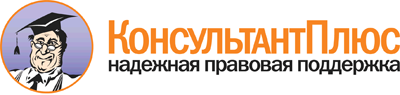  Приказ Минздрава России от 24.12.2012 N 1380н
"Об утверждении стандарта специализированной медицинской помощи детям при хронической бактериальной инфекции"
(Зарегистрировано в Минюсте России 18.02.2013 N 27145) Документ предоставлен КонсультантПлюс

www.consultant.ru 

Дата сохранения: 21.07.2017 
 Прием (осмотр, консультация) врача-специалиста                           Прием (осмотр, консультация) врача-специалиста                           Прием (осмотр, консультация) врача-специалиста                           Прием (осмотр, консультация) врача-специалиста                                 Код        медицинской      услуги      Наименование медицинской            услуги            Усредненный    показатель     частоты    предоставления<1> Усредненный    показатель    кратности     применения  B01.014.001    Прием (осмотр,             консультация) врача-       инфекциониста первичный    1             1             B01.023.001    Прием (осмотр,             консультация) врача-       невролога первичный        0,1           1             B01.028.001    Прием (осмотр,             консультация) врача-       оториноларинголога         первичный                  1             1             B01.029.001    Прием (осмотр,             консультация) врача-       офтальмолога первичный     0,2           1             Лабораторные методы исследования                                         Лабораторные методы исследования                                         Лабораторные методы исследования                                         Лабораторные методы исследования                                               Код        медицинской      услуги      Наименование медицинской            услуги            Усредненный    показатель     частоты    предоставления Усредненный    показатель    кратности     применения  A08.30.004     Иммуноцитохимическое       исследование материала     0,9           1             A09.26.004     Исследование слезы на      наличие хламидий (Chlamydiatrachomatis)               0,1           1             A12.05.056.001 Идентификация генов методомфлюоресцентной гибридизацииin situ (FISH)             0,1           1             A12.05.056.002 Идентификация генов методомполимеразной цепной реакции1             1             A26.05.012     Молекулярно-биологическое  исследование крови на      хламидии (Chlamydia spp.)  0,2           1             A26.06.015     Определение антител классовA, M, G (IgA, IgM, IgG) к  хламидиям (Chlamidia spp.) в крови                    1             1             A26.06.016     Определение антител классовA, M, G (IgA, IgM, IgG) к  хламидии пневмонии         (Chlamidia pneumoniae) в   крови                      0,7           1             A26.06.017     Определение антител классовA, M, G (IgA, IgM, IgG) к  хламидии птичьей (Chlamidiapsitaci) в крови           0,1           1             A26.06.018     Определение антител классовA, M, G (IgA, IgM, IgG) к  хламидии трахоматис        (Chlamydia trachomatis) в  крови                      0,2           1             A26.06.057     Определение антител классовM, G (IgM, IgG) к          микоплазме пневмонии       (Mycoplasma pneumoniae) в  крови                      0,8           1             A26.08.005     Бактериологическое         исследование слизи с       миндалин и задней стенки   глотки на аэробные и       факультативно-анаэробные   микроорганизмы             1             1             A26.09.006     Микробиологическое         исследование мокроты на    микоплазму (Mycoplasma     pneumoniae)                0,2           1             A26.09.007     Микробиологическое         исследование               бронхоальвеолярной лаважнойжидкости на микоплазму     (Mycoplasma pneumoniae)    0,1           1             A26.09.016     Микробиологическое         исследование мокроты на    хламидии (Chlamidia        pneumoniae)                0,1           1             A26.26.007     Молекулярно-биологическое  исследование отделяемого   конъюнктивы на хламидии    (Chlamidia trachomatis)    0,01          1             A26.30.004     Определение                чувствительности           микроорганизмов к          антибиотикам и другим      лекарственным препаратам   1             1             B03.016.003    Общий (клинический) анализ крови развернутый          1             1             B03.016.004    Анализ крови биохимический общетерапевтический        1             1             B03.016.006    Анализ мочи общий          1             1             Инструментальные методы исследования                                     Инструментальные методы исследования                                     Инструментальные методы исследования                                     Инструментальные методы исследования                                           Код        медицинской      услуги      Наименование медицинской            услуги            Усредненный    показатель     частоты    предоставления Усредненный    показатель    кратности     применения  A04.16.001     Ультразвуковое исследованиеорганов брюшной полости    (комплексное)              0,1           1             A06.08.003     Рентгенография придаточных пазух носа                 0,4           1             A06.09.007     Рентгенография легких      0,3           1             Прием (осмотр, консультация) и наблюдение врача-специалиста              Прием (осмотр, консультация) и наблюдение врача-специалиста              Прием (осмотр, консультация) и наблюдение врача-специалиста              Прием (осмотр, консультация) и наблюдение врача-специалиста                    Код        медицинской      услуги      Наименование медицинской            услуги             Усредненный    показатель       частоты    предоставления  Усредненный  показатель    кратности   применения  B01.014.002    Прием (осмотр,             консультация) врача-       инфекциониста повторный    1              14           B01.028.002    Прием (осмотр,             консультация) врача-       оториноларинголога         повторный                  0,6            1            B01.029.002    Прием (осмотр,             консультация) врача-       офтальмолога повторный     0,1            1            Лабораторные методы исследования                                         Лабораторные методы исследования                                         Лабораторные методы исследования                                         Лабораторные методы исследования                                               Код        медицинской      услуги      Наименование медицинской            услуги             Усредненный    показатель       частоты    предоставления  Усредненный  показатель    кратности   применения  B03.016.003    Общий (клинический) анализ крови развернутый          1              1            B03.016.004    Анализ крови биохимический общетерапевтический        0,1            1            B03.016.006    Анализ мочи общий          1              1            Инструментальные методы исследования                                     Инструментальные методы исследования                                     Инструментальные методы исследования                                     Инструментальные методы исследования                                           Код        медицинской      услуги      Наименование медицинской            услуги             Усредненный    показатель       частоты    предоставления  Усредненный  показатель    кратности   применения  A04.16.001     Ультразвуковое исследованиеорганов брюшной полости    (комплексное)              0,05           1            A06.08.003     Рентгенография придаточных пазух носа                 0,2            1            A06.09.007     Рентгенография легких      0,1            1            Хирургические, эндоскопические, эндоваскулярные и другие методы лечения, требующие анестезиологического и/или реаниматологического сопровождения  Хирургические, эндоскопические, эндоваскулярные и другие методы лечения, требующие анестезиологического и/или реаниматологического сопровождения  Хирургические, эндоскопические, эндоваскулярные и другие методы лечения, требующие анестезиологического и/или реаниматологического сопровождения  Хирургические, эндоскопические, эндоваскулярные и другие методы лечения, требующие анестезиологического и/или реаниматологического сопровождения        Код        медицинской      услуги      Наименование медицинской            услуги             Усредненный    показатель       частоты    предоставления  Усредненный  показатель    кратности   применения  A03.09.001     Бронхоскопия               0,1            1            B01.003.004.011Сочетанная анестезия       0,1            1            Немедикаментозные методы профилактики, лечения и медицинской             реабилитации                                                             Немедикаментозные методы профилактики, лечения и медицинской             реабилитации                                                             Немедикаментозные методы профилактики, лечения и медицинской             реабилитации                                                             Немедикаментозные методы профилактики, лечения и медицинской             реабилитации                                                                   Код        медицинской      услуги      Наименование медицинской            услуги             Усредненный    показатель       частоты    предоставления  Усредненный  показатель    кратности   применения  A17.09.003     Воздействие с помощью      галакамеры при заболеванияхнижних дыхательных путей   0,5            8            A17.09.003.001 Галоингаляционная терапия  при заболеваниях нижних    дыхательных путей          0,4            5             Код     Анатомо-      терапевтическо-    химическая      классификация         Наименование        лекарственного препарата <**> Усредненный    показатель     частоты    предоставления Единицы измерения ССД <***> СКД  <****>J01FAМакролиды        1             Азитромицин               г        0,5  2,5   Джозамицин                г        1,5  21    Кларитромицин             г        0,5  7,5   Мидекамицин               мг       1200 16800 Рокситромицин             мг       300  4200  L03ACИнтерлейкины     0,1           Интерлейкин-2             мг       0,5  1,5   R01ABСимпатомиметики  в комбинации с   другими          средствами,      кроме            кортикостероидов 0,4           Ацетилцистеин +           Туаминогептан             Тер. Доз.6    42    R01ADКортикостероиды  0,3           Дексаметазон + Неомицин + Полимиксин B + Фенилэфрин Тер. Доз.4    28    R01AXДругие назальные препараты        0,9           Морская вода              Тер. Доз.10   100   R02AAАнтисептики      0,8           Амбазон                   мг       50   250   Лизоцим + Пиридоксин      мг       160 +80   1280 +640   Гексализ                  мг       160 +80   1280 +640   R03DXПрочие средства  системного       действия для     лечения          обструктивных    заболеваний      дыхательных      путей            0,6           Фенспирид                 мг       160  2240  R05CBМуколитические   препараты        1             Амброксол                 г        0,06 0,42  Ацетилцистеин             г        0,6  4,2   R06AEПроизводные      пиперазина       0,5           Цетиризин                 мг       20   140   